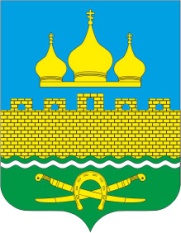 РОССИЙСКАЯ ФЕДЕРАЦИЯРОСТОВСКАЯ ОБЛАСТЬ  НЕКЛИНОВСКИЙ РАЙОНМУНИЦИПАЛЬНОЕ ОБРАЗОВАНИЕ «ТРОИЦКОЕ СЕЛЬСКОЕ ПОСЕЛЕНИЕ»АДМИНИСТРАЦИЯ ТРОИЦКОГО СЕЛЬСКОГО ПОСЕЛЕНИЯПОСТАНОВЛЕНИЕот 02.12.2019 г. № 126с. ТроицкоеОб утверждении правил представления лицом, поступающим на работу на должность руководителя муниципального учреждения Троицкого сельского поселения, а также руководителем муниципального учреждения Троицкого сельского поселения сведений о своих доходах, об имуществе и обязательствах имущественного характера и о доходах, об имуществе и обязательствах имущественного характера своих супруга (супруги) и несовершеннолетних детейВ соответствии с частью 4 статьи 275 Трудового кодекса Российской Федерации, частью 1 статьи 8 Федерального закона от 25.12.2008 № 273-ФЗ «О противодействии коррупции», пунктом 2 Постановления Правительства Российской Федерации от 13.03.2013 № 208 «Об утверждении Правил представления лицом, поступающим на работу на должность руководителя федерального государственного учреждения, а также руководителем федерального государственного учреждения сведений о своих доходах, об имуществе и обязательствах имущественного характера и о доходах, об имуществе и обязательствах имущественного характера своих супруга (супруги) и несовершеннолетних детей», руководствуясь Уставом муниципального образования «Троицкое сельское поселение», принятым решением Собрания депутатов Троицкого сельского поселения от 10.10.2017 № 65, Администрация Троицкого сельского поселенияПОСТАНОВЛЯЕТ:Утвердить Правила представления лицом, поступающим на работу на должность руководителя муниципального учреждения Троицкого сельского поселения, а также руководителем муниципального учреждения Троицкого сельского поселения сведений о своих доходах, об имуществе и обязательствах имущественного характера и о доходах, об имуществе и обязательствах имущественного характера своих супруга (супруги) и несовершеннолетних детей согласно приложению.Настоящее постановление вступает в силу со дня его официального опубликования (обнародования).Ведущему специалисту Бадаевой Т.В. обеспечить официальное опубликование (обнародование) настоящего постановления и разместить его на официальном сайте Администрации Троицкого сельского поселения в информационно-телекоммуникационной сети «Интернет».Контроль за исполнением постановления оставляю за собой.Глава АдминистрацииТроицкого сельского поселения	О.Н. ГуринаПриложениек Постановлению Администрации Троицкого сельского поселения 
от 02.12.2019 № 126ПРАВИЛАпредставления лицом, поступающим на работу на должность руководителя муниципального учреждения Троицкого сельского поселения, а также руководителем муниципального учреждения Троицкого сельского поселения сведений о своих доходах, об имуществе и обязательствах имущественного характера и о доходах, об имуществе и обязательствах имущественного характера своих супруга (супруги) и несовершеннолетних детей1. Настоящие Правила устанавливают порядок представления лицом, поступающим на работу на должность руководителя муниципального учреждения Троицкого сельского поселения, а также руководителем муниципального учреждения Троицкого сельского поселения сведений о своих доходах, об имуществе и обязательствах имущественного характера и о доходах, об имуществе и обязательствах имущественного характера своих супруга (супруги) и несовершеннолетних детей (далее - сведения о доходах, об имуществе и обязательствах имущественного характера).2. Лицо, поступающее на должность руководителя муниципального учреждения Троицкого сельского поселения, при поступлении на работу представляет сведения о своих доходах, полученных от всех источников (включая доходы по прежнему месту работы или месту замещения выборной должности, пенсии, пособия и иные выплаты) за календарный год, предшествующий году подачи документов для поступления на работу на должность руководителя муниципального учреждения, сведения об имуществе, принадлежащем ему на праве собственности, и о своих обязательствах имущественного характера по состоянию на 1-е число месяца, предшествующего месяцу подачи документов для поступления на работу на должность руководителя муниципального учреждения, а также сведения о доходах супруга (супруги) и несовершеннолетних детей, полученных от всех источников (включая заработную плату, пенсии, пособия и иные выплаты) за календарный год, предшествующий году подачи лицом документов для поступления на работу на должность руководителя муниципального учреждения, а также сведения об имуществе, принадлежащем им на праве собственности, и об их обязательствах имущественного характера по состоянию на 1-е число месяца, предшествующего месяцу подачи документов для поступления на работу на должность руководителя муниципального учреждения, по утвержденной Президентом Российской Федерации форме справки.3. Руководитель муниципального учреждения Троицкого сельского поселения ежегодно, не позднее 30 апреля года, следующего за отчетным, представляет сведения о своих доходах, полученных за отчетный период (с 1 января по 31 декабря) от всех источников (включая заработную плату, пенсии, пособия и иные выплаты), сведения об имуществе, принадлежащем ему на праве собственности, и о своих обязательствах имущественного характера по состоянию на конец отчетного периода, а также сведения о доходах супруга (супруги) и несовершеннолетних детей, полученных за отчетный период (с 1 января по 31 декабря) от всех источников (включая заработную плату, пенсии, пособия и иные выплаты), сведения об их имуществе, принадлежащем им на праве собственности, и об их обязательствах имущественного характера по состоянию на конец отчетного периода по утвержденной Президентом Российской Федерации форме справки.4. Сведения, предусмотренные пунктами 2 и 3 настоящих Правил, представляются в кадровую службу Администрации Троицкого сельского поселения.5. В случае если руководитель муниципального учреждения Троицкого сельского поселения обнаружил, что в представленных им сведениях о доходах, об имуществе и обязательствах имущественного характера не отражены или не полностью отражены какие-либо сведения либо имеются ошибки, он вправе представить уточненные сведения в течение одного месяца после окончания срока, указанного в пункте 3 настоящих Правил.6. В случае если лицо, поступающее на должность руководителя муниципального учреждения Троицкого сельского поселения, обнаружило, что в представленных им сведениях о доходах, об имуществе и обязательствах имущественного характера не отражены или не полностью отражены какие-либо сведения либо имеются ошибки, оно вправе представить уточненные сведения в течение одного месяца со дня представления сведений в соответствии с пунктом 2 настоящих Правил.7. Сведения о доходах, об имуществе и обязательствах имущественного характера, представляемые в соответствии с настоящими Правилами лицом, поступающим на работу на должность руководителя муниципального учреждения Троицкого сельского поселения, а также руководителем муниципального учреждения Троицкого сельского поселения, являются сведениями конфиденциального характера, если федеральным законом они не отнесены к сведениям, составляющим государственную тайну.Эти сведения представляются Главе Администрации Троицкого сельского поселения.8. Сведения о доходах, об имуществе и обязательствах имущественного характера, представленные руководителем муниципального учреждения Троицкого сельского поселения, размещаются в информационно-телекоммуникационной сети «Интернет» на официальном сайте Администрации Троицкого сельского поселения, или по его решению - на официальном сайте муниципального учреждения и предоставляются для опубликования средствам массовой информации в соответствии с требованиями, утвержденными нормативными правовыми актами Администрации Троицкого сельского поселения.